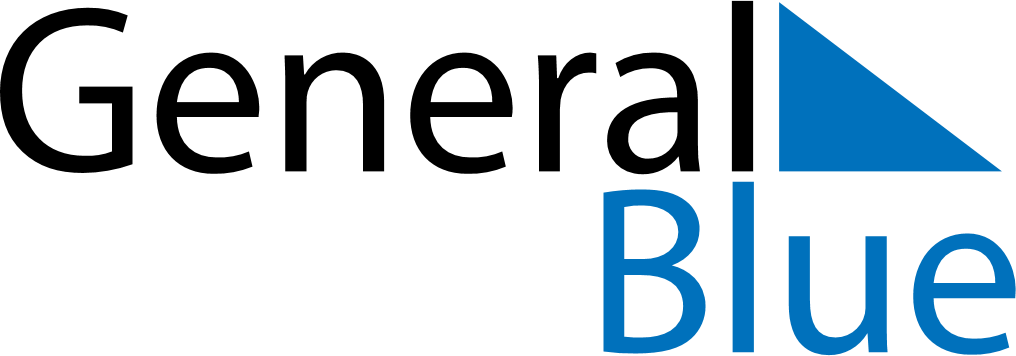 November 2024November 2024November 2024November 2024November 2024November 2024Nhacra, Guinea-BissauNhacra, Guinea-BissauNhacra, Guinea-BissauNhacra, Guinea-BissauNhacra, Guinea-BissauNhacra, Guinea-BissauSunday Monday Tuesday Wednesday Thursday Friday Saturday 1 2 Sunrise: 6:54 AM Sunset: 6:36 PM Daylight: 11 hours and 41 minutes. Sunrise: 6:55 AM Sunset: 6:36 PM Daylight: 11 hours and 41 minutes. 3 4 5 6 7 8 9 Sunrise: 6:55 AM Sunset: 6:36 PM Daylight: 11 hours and 40 minutes. Sunrise: 6:55 AM Sunset: 6:35 PM Daylight: 11 hours and 40 minutes. Sunrise: 6:55 AM Sunset: 6:35 PM Daylight: 11 hours and 39 minutes. Sunrise: 6:56 AM Sunset: 6:35 PM Daylight: 11 hours and 39 minutes. Sunrise: 6:56 AM Sunset: 6:35 PM Daylight: 11 hours and 38 minutes. Sunrise: 6:56 AM Sunset: 6:34 PM Daylight: 11 hours and 38 minutes. Sunrise: 6:57 AM Sunset: 6:34 PM Daylight: 11 hours and 37 minutes. 10 11 12 13 14 15 16 Sunrise: 6:57 AM Sunset: 6:34 PM Daylight: 11 hours and 37 minutes. Sunrise: 6:57 AM Sunset: 6:34 PM Daylight: 11 hours and 36 minutes. Sunrise: 6:58 AM Sunset: 6:34 PM Daylight: 11 hours and 36 minutes. Sunrise: 6:58 AM Sunset: 6:34 PM Daylight: 11 hours and 35 minutes. Sunrise: 6:59 AM Sunset: 6:34 PM Daylight: 11 hours and 35 minutes. Sunrise: 6:59 AM Sunset: 6:34 PM Daylight: 11 hours and 34 minutes. Sunrise: 6:59 AM Sunset: 6:33 PM Daylight: 11 hours and 34 minutes. 17 18 19 20 21 22 23 Sunrise: 7:00 AM Sunset: 6:33 PM Daylight: 11 hours and 33 minutes. Sunrise: 7:00 AM Sunset: 6:33 PM Daylight: 11 hours and 33 minutes. Sunrise: 7:01 AM Sunset: 6:33 PM Daylight: 11 hours and 32 minutes. Sunrise: 7:01 AM Sunset: 6:33 PM Daylight: 11 hours and 32 minutes. Sunrise: 7:02 AM Sunset: 6:34 PM Daylight: 11 hours and 31 minutes. Sunrise: 7:02 AM Sunset: 6:34 PM Daylight: 11 hours and 31 minutes. Sunrise: 7:03 AM Sunset: 6:34 PM Daylight: 11 hours and 31 minutes. 24 25 26 27 28 29 30 Sunrise: 7:03 AM Sunset: 6:34 PM Daylight: 11 hours and 30 minutes. Sunrise: 7:03 AM Sunset: 6:34 PM Daylight: 11 hours and 30 minutes. Sunrise: 7:04 AM Sunset: 6:34 PM Daylight: 11 hours and 30 minutes. Sunrise: 7:04 AM Sunset: 6:34 PM Daylight: 11 hours and 29 minutes. Sunrise: 7:05 AM Sunset: 6:34 PM Daylight: 11 hours and 29 minutes. Sunrise: 7:05 AM Sunset: 6:34 PM Daylight: 11 hours and 28 minutes. Sunrise: 7:06 AM Sunset: 6:35 PM Daylight: 11 hours and 28 minutes. 